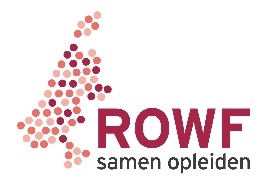 Stageformulier Naam school:Schooljaar: Handtekening docent in opleiding:	Handtekening werkbegeleider of schoolopleider:Datum…………………			Datum………………………….De schoolopleider zorgt ervoor dat deze stageovereenkomst bij de ROWF terecht komt.Naam:M / VMobiel telefoonnummer:Geboorte datum:E-mail adres:Studentnummer:Opleidingsinstituut:(voor HvA is deze overeenkomst niet nodig, dit gaat online via Centuri)UvAVuBreitneracademie ALOAnders, nl…UvAVuBreitneracademie ALOAnders, nl…UvAVuBreitneracademie ALOAnders, nl…Opleidingsvariant:(b.v. bachelor / master etc.)Kopopleiding:Ja  /  NeeVak:Vorm:(voltijd/deeltijd)VoltijdDeeltijdVoltijdDeeltijdVoltijdDeeltijdStudiejaar:1  2  3  4     1  2  3  4     1  2  3  4     Instituutsbegeleider (IO):Emailadres instituutsopleider:Datum aanvang stage:Datum einde stage:School/locatie:Sectie/Werkbegeleider:Schoolopleider: